Σέρρες, ……………………........ΑΙΤΗΣΗΠΡΟΣ: ΤΟ ΤΜΗΜΑ ΜΗΧΑΝΟΛΟΓΩΝ ΜΗΧΑΝΙΚΩΝ ΔΙ.ΠΑ.Ε.ΘΕΜΑ: ΕΚΠΟΝΗΣΗ ΔΙΔΑΚΤΟΡΙΚΗΣ ΔΙΑΤΡΙΒΗΣΟνομασία του Τίτλου Σπουδών: ………………………………………………………………………..........................................................Ονομασία του απονέμοντος Τμήματος: ……………………………………………………………………………………………………...........Ονομασία του απονέμοντος Ιδρύματος:……………………………………………………………………………………………………...........Ονομασία του Τίτλου Σπουδών: ……………………………………………………………………………………………………...........Ονομασία του απονέμοντος Τμήματος: ……………………………………………………………………………………………………...........Ονομασία του απονέμοντος Ιδρύματος: ……………………………………………………………………………………………………...........……………………………………………………………………………………………………...........……………………………………………………………………………………………………...........……………………………………………………………………………………………………...........……………………………………………………………………………………………………...........……………………………………………………………………………………………………...........Ξένη Γλώσσα ………………………….   Επίπεδο Γλωσσομάθειας ……………………Ξένη Γλώσσα ………………………….   Επίπεδο Γλωσσομάθειας …………………… Ο/ Η αιτ…… ………………………….. (υπογραφή)Συνημμένα:Βασικός Τίτλος ΣπουδώνΔίπλωμα Μεταπτυχιακών ΣπουδώνΦωτοτυπία Αστυνομικής Ταυτότητας Αναλυτικό Βιογραφικό ΣημείωμαΔύο (2) Συστατικές ΕπιστολέςΦάκελος Εργασιών ή/και Επιστημονικών ΔημοσιεύσεωνΠιστοποιητικό Επάρκειας Ξένης ΓλώσσαςΠροσχέδιο Διδακτορικής Διατριβής                                                                                 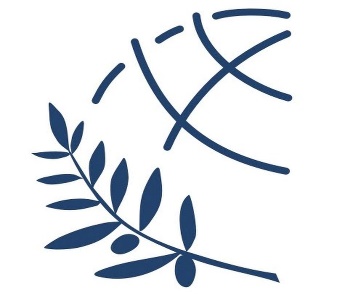 ΔΙΕΘΝΕΣ ΠΑΝΕΠΙΣΤΗΜΙΟ ΤΗΣ ΕΛΛΑΔΟΣ,ΠΑΝΕΠΙΣΤΗΜΙΟΥΠΟΛΗ ΣΕΡΡΩΝΕΛΛΗΝΙΚΗ ΔΗΜΟΚΡΑΤΙΑΔΙΕΘΝΕΣ ΠΑΝΕΠΙΣΤΗΜΙΟΤΗΣ ΕΛΛΑΔΟΣΣΧΟΛΗ ΜΗΧΑΝΙΚΩΝΤΜΗΜΑ ΜΗΧΑΝΟΛΟΓΩΝ ΜΗΧΑΝΙΚΩΝΠροσωπικές ΠληροφοριεςΟνοματεπώνυμο:Όνομα Πατρός:Τόπος Γέννησης:Δ/νση Μόνιμης Κατοικίας:Δ/νση Μόνιμης Κατοικίας:ΤΚ / Πόλη:Σταθερό Τηλέφωνο:Κιν. Τηλέφωνο:Email:βασικοσ τιτλοσ σπουδωνδιπλωμα μεταπτυχιακων σπουδωνΓΝΩΣΤΙΚΟ ΑΝΤΙΚΕΙΜΕΝΟ ΔΙΔΑΚΤΟΡΙΚΗΣ ΔΙΑΤΡΙΒΗΣπροτεινομενοσ τιτλοσ διδακτορικησ διατριβησ προτεινομενη γλωσσα συγγραφησ/υποστηριξησπροτεινομενοσ/η επιβλεποντασ/ουσα επιπεδο γνωσησ αγγλικησ και αλλησ ξενησ γλωσσασ